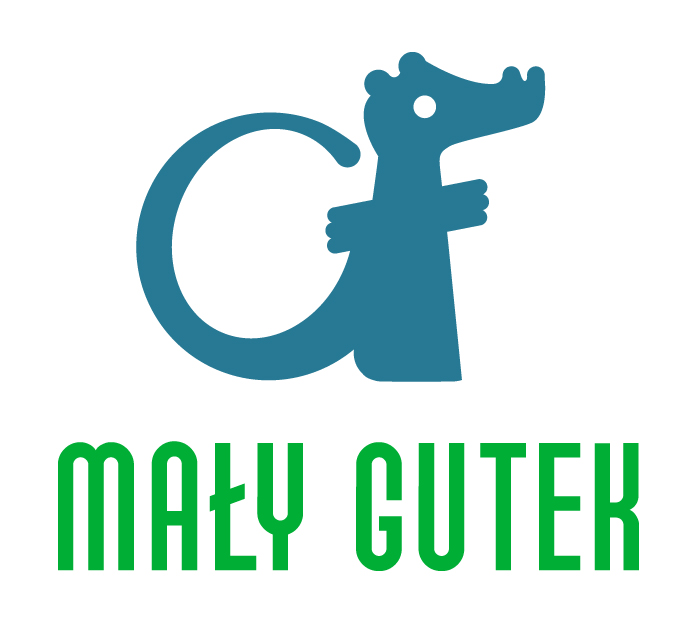 Czy musimy wycinać lasy? – z wykorzystaniem treści filmu „Amazonia. Przygody małpki Sai”Scenariusz lekcji geografii dla liceów, zakres podstawowyAutor: Marta Czerniak-CzyżniakDoradca metodyczny m. st. Warszawy w zakresie geografiiGutek Film Sp. z o.o.Al. Wojska Polskiego 41 lok. 4301-503 WarszawaTel. 22 536 92 00sekretariat@gutekfilm.plScenariusz lekcjiScenariusz lekcjiScenariusz lekcjiScenariusz lekcjiPrzedmiot:GeografiaEtap edukacyjnyIV, zakres podstawowyCzas trwania:1 godzina lekcyjna1 godzina lekcyjna1 godzina lekcyjnaTemat lekcji:Czy musimy wycinać lasy? – z wykorzystaniem treści filmu „Amazonia. Przygody małpki Sai” Czy musimy wycinać lasy? – z wykorzystaniem treści filmu „Amazonia. Przygody małpki Sai” Czy musimy wycinać lasy? – z wykorzystaniem treści filmu „Amazonia. Przygody małpki Sai” Cele ogólne lekcji:charakterystyka regionu Amazonii: jego położenie, gatunki flory i fauny;rozumienie problemu wycinania lasów;rozwijanie umiejętności samodzielnego myślenia i korzystania z różnych źródeł wiedzy;rozwijanie wrażliwości uczniów poprzez kontakt ze sztuką filmową;rozwijanie wyobraźni uczniów.charakterystyka regionu Amazonii: jego położenie, gatunki flory i fauny;rozumienie problemu wycinania lasów;rozwijanie umiejętności samodzielnego myślenia i korzystania z różnych źródeł wiedzy;rozwijanie wrażliwości uczniów poprzez kontakt ze sztuką filmową;rozwijanie wyobraźni uczniów.charakterystyka regionu Amazonii: jego położenie, gatunki flory i fauny;rozumienie problemu wycinania lasów;rozwijanie umiejętności samodzielnego myślenia i korzystania z różnych źródeł wiedzy;rozwijanie wrażliwości uczniów poprzez kontakt ze sztuką filmową;rozwijanie wyobraźni uczniów.Cele szczegółowe lekcji: (wie, rozumie, potrafi)Uczeń:wskazuje na mapie region Amazonii i opisuje jego  położenie, posługując się właściwą terminologią;rozpoznaje gatunki flory i fauny występujące w Amazonii;analizuje mapy klimatyczne i umie scharakteryzować warunki klimatyczne wilgotnych lasów równikowych na podstawie regionu Amazonii, wnioskuje,  jak zmienią się warunki klimatyczne na całej kuli ziemskiej w przypadku postępującego wycinania lasów;wskazuje przyczyny masowego wycinania lasów w Amazonii;ocenia skutki masowego wycinania lasów w Amazonii, samodzielnie formułuje wnioski;sprawnie posługuje się właściwą dla tematu terminologią.Uczeń:wskazuje na mapie region Amazonii i opisuje jego  położenie, posługując się właściwą terminologią;rozpoznaje gatunki flory i fauny występujące w Amazonii;analizuje mapy klimatyczne i umie scharakteryzować warunki klimatyczne wilgotnych lasów równikowych na podstawie regionu Amazonii, wnioskuje,  jak zmienią się warunki klimatyczne na całej kuli ziemskiej w przypadku postępującego wycinania lasów;wskazuje przyczyny masowego wycinania lasów w Amazonii;ocenia skutki masowego wycinania lasów w Amazonii, samodzielnie formułuje wnioski;sprawnie posługuje się właściwą dla tematu terminologią.Uczeń:wskazuje na mapie region Amazonii i opisuje jego  położenie, posługując się właściwą terminologią;rozpoznaje gatunki flory i fauny występujące w Amazonii;analizuje mapy klimatyczne i umie scharakteryzować warunki klimatyczne wilgotnych lasów równikowych na podstawie regionu Amazonii, wnioskuje,  jak zmienią się warunki klimatyczne na całej kuli ziemskiej w przypadku postępującego wycinania lasów;wskazuje przyczyny masowego wycinania lasów w Amazonii;ocenia skutki masowego wycinania lasów w Amazonii, samodzielnie formułuje wnioski;sprawnie posługuje się właściwą dla tematu terminologią.Treści podstawy programowej:Uczeń:2. Zróżnicowanie gospodarcze świata.6) charakteryzuje kierunki zmian w powierzchni lasów na świecie (w wyniku procesów wylesiania i zalesiania) i podaje przykłady gospodarowania zasobami leśnymi (pozytywne i negatywne);3. Relacja człowiek-środowisko przyrodnicze a zrównoważony rozwój.2) charakteryzuje obszary niedoboru i nadmiaru wody na świecie i określa przyczyny tego zróżnicowania (w tym zanieczyszczenia wód); przedstawia projekty rozwiązań stosowanych w sytuacjach braku lub niedoborów wody w różnych strefach klimatycznych;Uczeń:2. Zróżnicowanie gospodarcze świata.6) charakteryzuje kierunki zmian w powierzchni lasów na świecie (w wyniku procesów wylesiania i zalesiania) i podaje przykłady gospodarowania zasobami leśnymi (pozytywne i negatywne);3. Relacja człowiek-środowisko przyrodnicze a zrównoważony rozwój.2) charakteryzuje obszary niedoboru i nadmiaru wody na świecie i określa przyczyny tego zróżnicowania (w tym zanieczyszczenia wód); przedstawia projekty rozwiązań stosowanych w sytuacjach braku lub niedoborów wody w różnych strefach klimatycznych;Uczeń:2. Zróżnicowanie gospodarcze świata.6) charakteryzuje kierunki zmian w powierzchni lasów na świecie (w wyniku procesów wylesiania i zalesiania) i podaje przykłady gospodarowania zasobami leśnymi (pozytywne i negatywne);3. Relacja człowiek-środowisko przyrodnicze a zrównoważony rozwój.2) charakteryzuje obszary niedoboru i nadmiaru wody na świecie i określa przyczyny tego zróżnicowania (w tym zanieczyszczenia wód); przedstawia projekty rozwiązań stosowanych w sytuacjach braku lub niedoborów wody w różnych strefach klimatycznych;Formy i metody pracy:pogadanka, mapa mentalna, praca z atlasem,  praca w grupach, rozsypanka, analiza SWOT, analiza tekstu źródłowego.pogadanka, mapa mentalna, praca z atlasem,  praca w grupach, rozsypanka, analiza SWOT, analiza tekstu źródłowego.pogadanka, mapa mentalna, praca z atlasem,  praca w grupach, rozsypanka, analiza SWOT, analiza tekstu źródłowego.Pomoce dydaktyczne:film: „Amazonia. Przygody małpki Sai”;atlas geograficzny; podręcznik;materiały dotyczące Amazonii przygotowane przez nauczyciela;artykuł: http://ziemianarozdrozu.pl/encyklopedia/49/niszczenie-lasow-tropikalnych film: „Amazonia. Przygody małpki Sai”;atlas geograficzny; podręcznik;materiały dotyczące Amazonii przygotowane przez nauczyciela;artykuł: http://ziemianarozdrozu.pl/encyklopedia/49/niszczenie-lasow-tropikalnych film: „Amazonia. Przygody małpki Sai”;atlas geograficzny; podręcznik;materiały dotyczące Amazonii przygotowane przez nauczyciela;artykuł: http://ziemianarozdrozu.pl/encyklopedia/49/niszczenie-lasow-tropikalnych Przebieg lekcji:Czynności organizacyjne;Wprowadzenie do tematu – stworzenie mapy mentalnej z hasłem: Amazonia;Analiza map ogólnogeograficznych i tematycznych w atlasie, na podstawie których określone zostają położenie i warunki klimatyczne Amazonii;Praca w grupach: uczniowie porządkują ilustracje przygotowane przez nauczyciela przedstawiające wybrane gatunki flory i fauny ze świata, wskazując te które są charakterystyczne dla Amazonii;Podsumowanie  pracy uczniów: wskazanie, że lasy tropikalne to dom dla wielu gatunków roślin i zwierząt;Każdy uczeń otrzymuje tekst  źródłowy dotyczący wycinania lasów tropikalnych uzyskany ze strony: http://ziemianarozdrozu.pl/encyklopedia/49/niszczenie-lasow-tropikalnych , zapoznaje się z jego treścią, następnie na podstawie zamieszczonych w artykule ilustracji przedstawiających zasięg lasu tropikalnego oblicza jaki % jego powierzchni zostanie wycięty na przestrzeni 20 lat. (Można klasę podzielić na dwa zespoły, jeden zajmie się prognoza optymistyczna, drugi pesymistyczną);Wprowadzenie terminu: lesistość;Uczniowie podzieleni na cztery zespoły dokonują analizy SWOT problemu: wycinanie lasów (każdy z zespołów ma jeden z elementów tej analizy);Analiza SWOT:Nauczyciel dokonuje podsumowania tematu lekcji, ewentualnie dokonuje oceny pracy uczniów;Zadanie pracy domowej: Na podstawie przedstawionych na lekcji informacji oraz innych, dowolnie wybranych źródeł odpowiedz na pytanie zawarte w temacie. Postaraj się, aby Twoja wypowiedź miała formę rozprawki.Czynności organizacyjne;Wprowadzenie do tematu – stworzenie mapy mentalnej z hasłem: Amazonia;Analiza map ogólnogeograficznych i tematycznych w atlasie, na podstawie których określone zostają położenie i warunki klimatyczne Amazonii;Praca w grupach: uczniowie porządkują ilustracje przygotowane przez nauczyciela przedstawiające wybrane gatunki flory i fauny ze świata, wskazując te które są charakterystyczne dla Amazonii;Podsumowanie  pracy uczniów: wskazanie, że lasy tropikalne to dom dla wielu gatunków roślin i zwierząt;Każdy uczeń otrzymuje tekst  źródłowy dotyczący wycinania lasów tropikalnych uzyskany ze strony: http://ziemianarozdrozu.pl/encyklopedia/49/niszczenie-lasow-tropikalnych , zapoznaje się z jego treścią, następnie na podstawie zamieszczonych w artykule ilustracji przedstawiających zasięg lasu tropikalnego oblicza jaki % jego powierzchni zostanie wycięty na przestrzeni 20 lat. (Można klasę podzielić na dwa zespoły, jeden zajmie się prognoza optymistyczna, drugi pesymistyczną);Wprowadzenie terminu: lesistość;Uczniowie podzieleni na cztery zespoły dokonują analizy SWOT problemu: wycinanie lasów (każdy z zespołów ma jeden z elementów tej analizy);Analiza SWOT:Nauczyciel dokonuje podsumowania tematu lekcji, ewentualnie dokonuje oceny pracy uczniów;Zadanie pracy domowej: Na podstawie przedstawionych na lekcji informacji oraz innych, dowolnie wybranych źródeł odpowiedz na pytanie zawarte w temacie. Postaraj się, aby Twoja wypowiedź miała formę rozprawki.Czynności organizacyjne;Wprowadzenie do tematu – stworzenie mapy mentalnej z hasłem: Amazonia;Analiza map ogólnogeograficznych i tematycznych w atlasie, na podstawie których określone zostają położenie i warunki klimatyczne Amazonii;Praca w grupach: uczniowie porządkują ilustracje przygotowane przez nauczyciela przedstawiające wybrane gatunki flory i fauny ze świata, wskazując te które są charakterystyczne dla Amazonii;Podsumowanie  pracy uczniów: wskazanie, że lasy tropikalne to dom dla wielu gatunków roślin i zwierząt;Każdy uczeń otrzymuje tekst  źródłowy dotyczący wycinania lasów tropikalnych uzyskany ze strony: http://ziemianarozdrozu.pl/encyklopedia/49/niszczenie-lasow-tropikalnych , zapoznaje się z jego treścią, następnie na podstawie zamieszczonych w artykule ilustracji przedstawiających zasięg lasu tropikalnego oblicza jaki % jego powierzchni zostanie wycięty na przestrzeni 20 lat. (Można klasę podzielić na dwa zespoły, jeden zajmie się prognoza optymistyczna, drugi pesymistyczną);Wprowadzenie terminu: lesistość;Uczniowie podzieleni na cztery zespoły dokonują analizy SWOT problemu: wycinanie lasów (każdy z zespołów ma jeden z elementów tej analizy);Analiza SWOT:Nauczyciel dokonuje podsumowania tematu lekcji, ewentualnie dokonuje oceny pracy uczniów;Zadanie pracy domowej: Na podstawie przedstawionych na lekcji informacji oraz innych, dowolnie wybranych źródeł odpowiedz na pytanie zawarte w temacie. Postaraj się, aby Twoja wypowiedź miała formę rozprawki.Informacje dodatkowe:Temat powinien być zrealizowany po wcześniejszym obejrzeniu filmu „Amazonia. Przygody małpki Sai”, a to z kolei po właściwym dla tematu wprowadzeniu. Powinniśmy też zwrócić uwagę na sposób przekazywanych w filmie treści, gdyż jest on niecodzienny dla współczesnej młodzieży, a dzięki wcześniejszemu przygotowaniu osiągniemy wszystkie z założonych celów lekcji. Temat możemy również realizować jako interdyscyplinarny wraz z nauczycielem np.: wiedzy o kulturze,  języka polskiego czy matematyki.Wiedza o kulturze – zastanawiamy się nad wizualnym przekazem treści oraz nad oryginalnością dźwięków.Język polski – rozwijamy twórcze myślenie młodzieży i prosimy np.: o zapisanie ewentualnych dialogów do filmu, zadane też praca domowa zawiera elementy charakterystyczne dla tego przedmiotu.Matematyka – przypomnienie podstawowych elementów związanych z obliczeniem powierzchni, czy procentowego udziału.Temat powinien być zrealizowany po wcześniejszym obejrzeniu filmu „Amazonia. Przygody małpki Sai”, a to z kolei po właściwym dla tematu wprowadzeniu. Powinniśmy też zwrócić uwagę na sposób przekazywanych w filmie treści, gdyż jest on niecodzienny dla współczesnej młodzieży, a dzięki wcześniejszemu przygotowaniu osiągniemy wszystkie z założonych celów lekcji. Temat możemy również realizować jako interdyscyplinarny wraz z nauczycielem np.: wiedzy o kulturze,  języka polskiego czy matematyki.Wiedza o kulturze – zastanawiamy się nad wizualnym przekazem treści oraz nad oryginalnością dźwięków.Język polski – rozwijamy twórcze myślenie młodzieży i prosimy np.: o zapisanie ewentualnych dialogów do filmu, zadane też praca domowa zawiera elementy charakterystyczne dla tego przedmiotu.Matematyka – przypomnienie podstawowych elementów związanych z obliczeniem powierzchni, czy procentowego udziału.Temat powinien być zrealizowany po wcześniejszym obejrzeniu filmu „Amazonia. Przygody małpki Sai”, a to z kolei po właściwym dla tematu wprowadzeniu. Powinniśmy też zwrócić uwagę na sposób przekazywanych w filmie treści, gdyż jest on niecodzienny dla współczesnej młodzieży, a dzięki wcześniejszemu przygotowaniu osiągniemy wszystkie z założonych celów lekcji. Temat możemy również realizować jako interdyscyplinarny wraz z nauczycielem np.: wiedzy o kulturze,  języka polskiego czy matematyki.Wiedza o kulturze – zastanawiamy się nad wizualnym przekazem treści oraz nad oryginalnością dźwięków.Język polski – rozwijamy twórcze myślenie młodzieży i prosimy np.: o zapisanie ewentualnych dialogów do filmu, zadane też praca domowa zawiera elementy charakterystyczne dla tego przedmiotu.Matematyka – przypomnienie podstawowych elementów związanych z obliczeniem powierzchni, czy procentowego udziału.